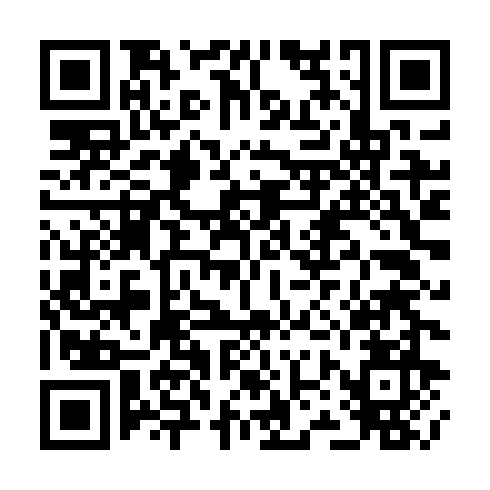 Ramadan times for Abizar Khelanwala, PakistanMon 11 Mar 2024 - Wed 10 Apr 2024High Latitude Method: Angle Based RulePrayer Calculation Method: University of Islamic SciencesAsar Calculation Method: ShafiPrayer times provided by https://www.salahtimes.comDateDayFajrSuhurSunriseDhuhrAsrIftarMaghribIsha11Mon5:075:076:2812:233:466:186:187:4012Tue5:055:056:2712:233:466:196:197:4113Wed5:045:046:2612:233:466:206:207:4114Thu5:035:036:2412:223:466:206:207:4215Fri5:015:016:2312:223:476:216:217:4316Sat5:005:006:2212:223:476:226:227:4417Sun4:594:596:2112:213:476:236:237:4518Mon4:574:576:1912:213:476:236:237:4519Tue4:564:566:1812:213:486:246:247:4620Wed4:554:556:1712:213:486:256:257:4721Thu4:534:536:1512:203:486:266:267:4822Fri4:524:526:1412:203:486:266:267:4923Sat4:514:516:1312:203:486:276:277:4924Sun4:494:496:1112:193:496:286:287:5025Mon4:484:486:1012:193:496:286:287:5126Tue4:464:466:0912:193:496:296:297:5227Wed4:454:456:0812:183:496:306:307:5328Thu4:434:436:0612:183:496:306:307:5329Fri4:424:426:0512:183:496:316:317:5430Sat4:414:416:0412:183:506:326:327:5531Sun4:394:396:0212:173:506:336:337:561Mon4:384:386:0112:173:506:336:337:572Tue4:364:366:0012:173:506:346:347:583Wed4:354:355:5812:163:506:356:357:584Thu4:334:335:5712:163:506:356:357:595Fri4:324:325:5612:163:506:366:368:006Sat4:314:315:5512:153:506:376:378:017Sun4:294:295:5312:153:506:376:378:028Mon4:284:285:5212:153:506:386:388:039Tue4:264:265:5112:153:506:396:398:0410Wed4:254:255:5012:143:506:406:408:05